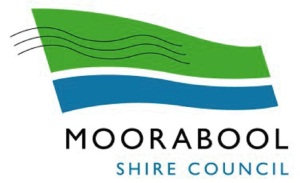 Licensed Surveyors in Moorabool ShireLicensed Surveyors in Moorabool ShireLicensed Surveyors in Moorabool ShireNameContactPostal AddressArarat Survey Pty Ltd5334 4448P O Box 1399, Bakery Hill Vic 3354Beveridge Williams & Co P/L5327 2000P O Box 1465, Bakery Hill Vic 3354Breese Pitt Dixon8823 2300P O Box 2096 Hawthorn, Licensed Post Office Hawthorn Brian Watson Surveying9572 3122P O Box 113, Carnegie Vic 3163Chris Runting & Associates P/L9890 093320 Hamilton Street, Mont Albert Vic 3127CPG Australia Pty Ltd5443 3188P O Box 1064, Bendigo Vic 3550Dickson Hearn Pty Ltd5333 2225202A Sturt Street, Ballarat Vic 3350Farren Land Surveys Pty Ltd9689 100074 Maribyrnong Street, Footscray Vic 3011Greg Chalmers Pty Ltd5250 274141 Anzac Avenue, Leopold Vic 3224Hatch & Hatch0425 798 724P O Box 1470, East Camberwell Vic 3126J R Edwards Land Surveyors9370 2209P O Box 165, Essendon Vic 3040Kearney & Tyrell Surveying P/L9331 426653 Rose Street, Essendon Vic 3040Land Development Consulting9347 565520/255 Drummond St, Carlton Vic 3053Land Management Surveys (Melb)9583 0888P O Box 158, Mentone Vic 3194M F Rogan Surveyors P/L5428 2015Suite 8/5 Hamilton Street, Gisborne Vic 3437Millar & Merrigan Pty Ltd8720 9500P O Box 247, Croydon Vic 3136Paroissien Grant & Associates P/L9859 6400Suite 10, 131 Bulleen Road, North Balwyn Vic 3104Peyton Waite Pty Ltd9478 4933P O Box 174 Preston Vic 3072R G Lee Licensed Surveyor9742 378626 Church Street, Werribee Vic 3030SM Urban Pty Ltd9869 0800Level 4/71 Queens Rd, Melbourne Vic 3004Steele Surveying Pty Ltd5333 26996 Dawson Street, Ballarat Vic 3350TG Sullivan & Associates Pty Ltd5368 9362P O Box 1394, Bakery Hill Vic 3354TGM Group Pty Ltd5333 37441315 Sturt Street, Ballarat Vic 3350MADE2MEASURE Land Surveying0408 050 051PO Box 343 Riddells Creek Vic 3431St Quentin Consulting5201 1811PO Box 919 Geelong VIC 3220